Муниципальное образовательное учреждение дополнительного образования детей«Городской дворец творчества детей и молодежи»Вокально-технические упражненияСоставитель: педагог дополнительного образованияНовоселова Ирина Михайловнаг. Комсомольск-на-Амуре2010 г.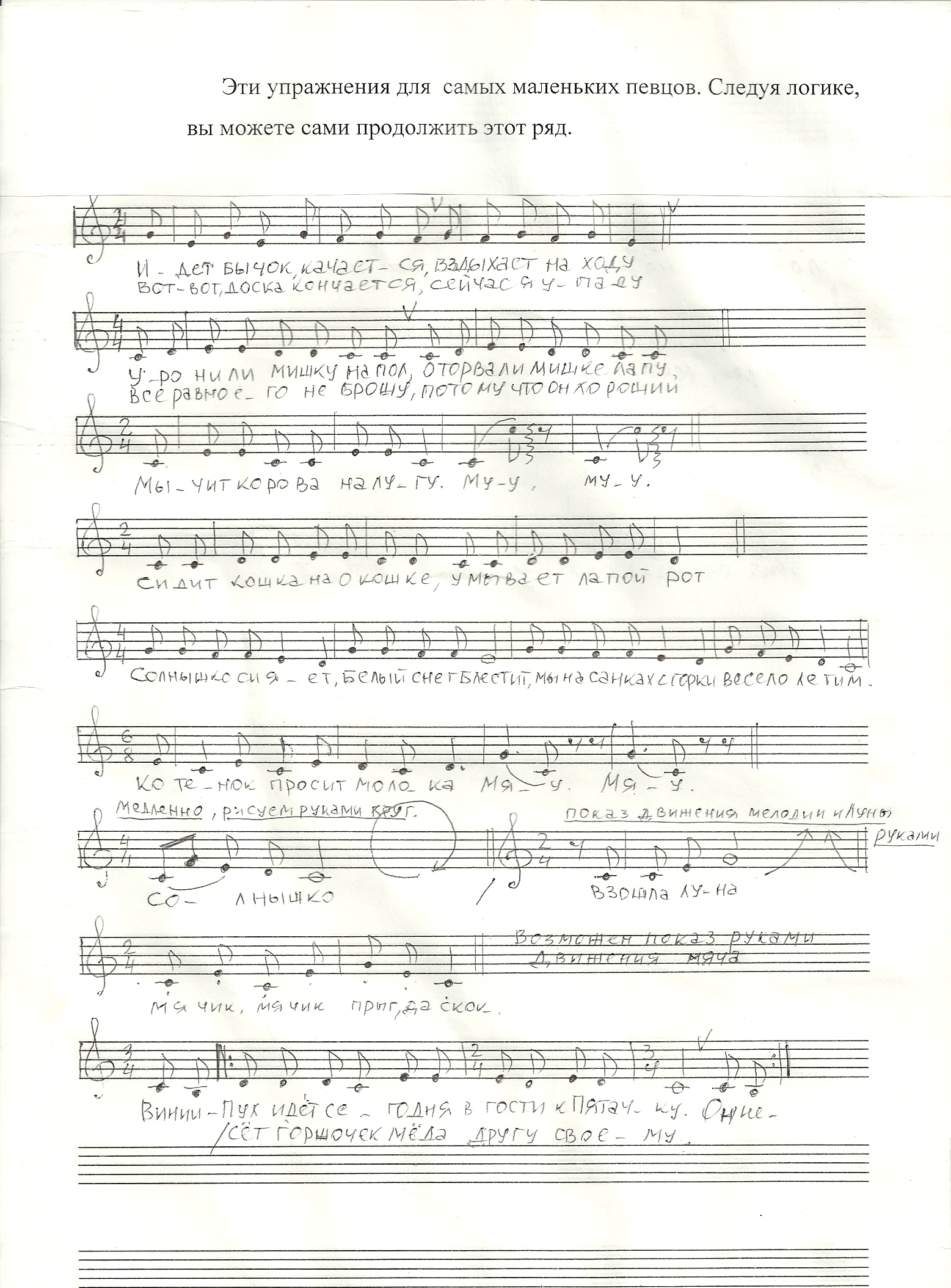 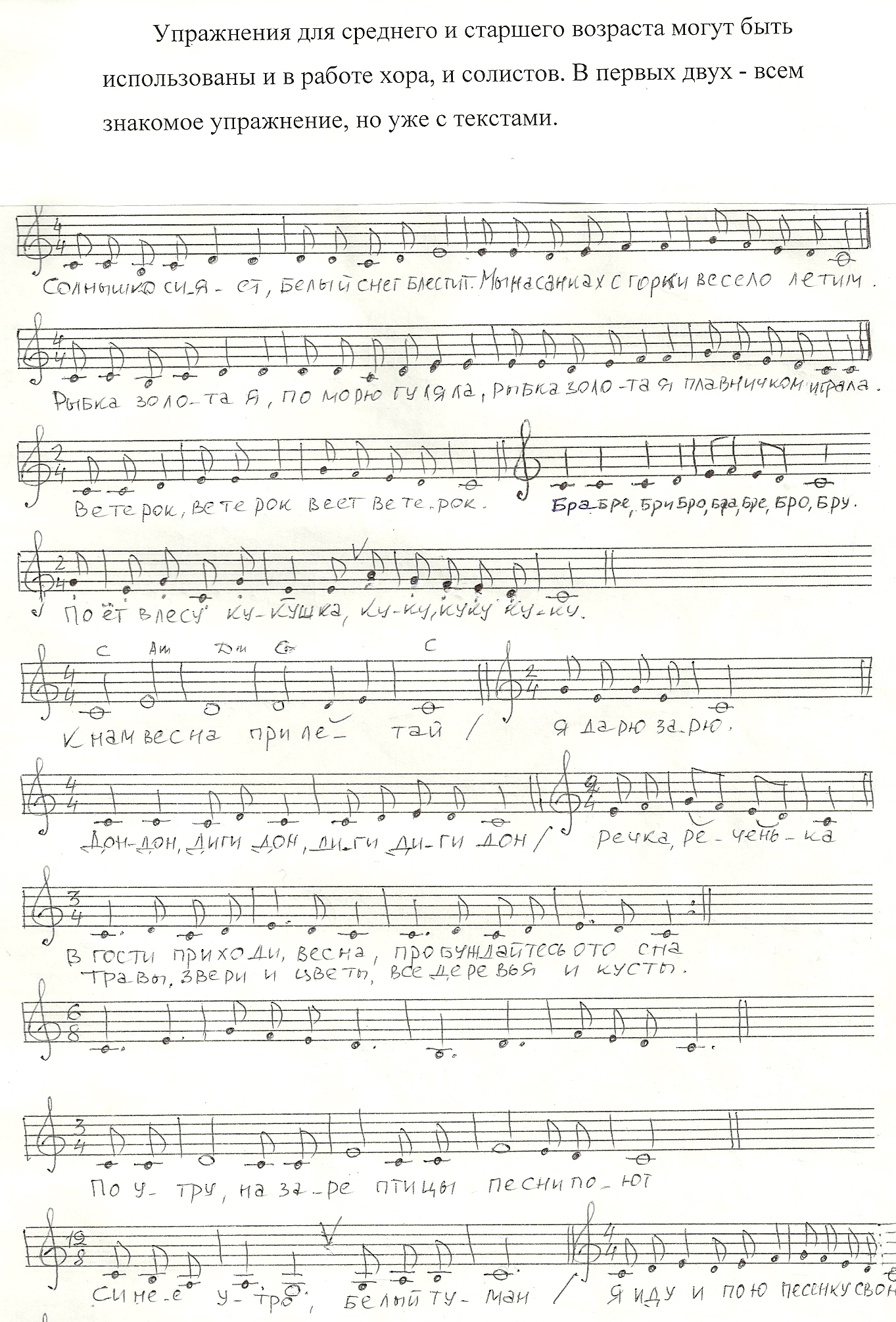 